Date: Monday April 27th 2020              ASSIGNMENT #4                 (on-line instruction AMI1O1)1. PERFORMANCE: I have posted a tune “Minuet in G” to learn in the PERFORMANCE folder.* I hope that everybody has been able to find a wind instrument. I know that one student was able to get a recorder from a music store for $7.49. If you order from the store, the store will bring the item to you outside the store. Percussionists could use a keyboard/ piano/toy xylophone, but it might be more fun to make your own glass harmonica? (youtube)A few of you have your school instrument. You could play the tune as is, but if you are a transposing instrument such as clarinet or trumpet you will be in a key lower than what is written. There is a bass version for anybody reading bass clef.1. Practice the basic G scale from the scale sheet page (Use fingering page to help you)2. Bass instruments practice the C scale.3. Learn “Minuet in G.” You can get help with rhythm from the youtube videos       It is important to practice everyday!        Sometimes practice space is a problem. Speak to your parents about practice space. Be creative.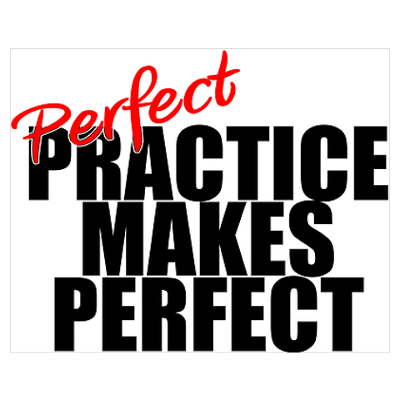        Each assignment will include a technical component for your instrument that you         should practice everyday. This practice will lead to a video assignment that we         will organized through Google Drive. 2. THEORY:  Please try worksheet 1d) Time Signature Worksheet-“Bars & Beats”                     The challenge is not the information which is easy.                     The challenge is how to do the Worksheet electronically on a computer.                     For some students the text boxes are not working.                      Some students are being creative which is great-finding notes on the internet.                                      earlhaig.ca> departments> music> music download>                            Mr Kettle> 1) Band> 2) AMI1O1> 03) THEORY> 4) Time Signatures> 1b) Worksheet